بسم‌الله الرحمن الرحیمپدر مهربانمن اجازه نداده‌ام! من وقتی ازدواج کردم همسرم از پدرش که فرش‌فروش بوده، فرشی به عنوان جهیزیه به همراه داشته‌است که هنوز نیز با وجود فرسودگی آن در منزل ما از آن استفاده می‌شود و بجز آن، قالی دیگری در منزل نداریم. چند مرتبه اخ‌الزوجه‌ها [برادران همسر] گفته‌اند که این قالی نخ‌نما شده و خواسته‌اند که آن را عوض کند ولی من اجازه نداده‌ام. (آیت ا... مصباح یزدی، کتاب مباحثی درباره حوزه، ص 215)این زندگی ساده و باقناعت رهبر ماست که در بالاترین مقام این کشور قرار دارد و در طول زندگی خود، زندان، شکنجه و تبعید بسیاری را به جان خریده‌است.برای دوستم چی بفرستم؟پيامبر خدا صلى‌الله‌عليه‌و‌آله: «چهار چيز را پيش از چهار چيز غنيمت شمار: جواني‌ات را پيش از پيرى خود، تندرستي‌ات را پيش از بيماري، توانگري‌ات را پيش از نيازمندي و زندگي‌ات را پيش از مرگ.» (الخصال، 239/85)سیره شهدا و فرهنگ پایداریدوپینگ توفیقات، با یک اجازهتکفل [نگه‌داری] مادرش به عهده او بود و مادر هم در دار دنیا تنها همین یک فرزند پسر را داشت. اولین مأموریت جنگی که می‌خواستیم با هم برویم، قبلش گفت: «من باید برم از مادرم اجازه بگیرم.»رفتیم پیش مادرش، ادب و احترامی که به مادرش گذاشت، از کمتر کسی دیده بودم. گفت: «مادر هم باید از رفتنم راضی باشی، هم از خودم. اون وقته که من با خیال راحت اعزام می‌شم.»مادرش گفت: «فقط چون به خاطر اسلام می‌خوای بری، من راضی‌ام.»آن روز وقتی آمدیم بیرون، عظیمی گفت: «[به خاطر اجازه مادرم] حالا مطمئنم توفیقاتم صد برابر می‌شه.» (خاطره‌ای از شهید غلام‌علی عظیمی، به نقل از کتاب خاطرات شگفت، ص 14)هنر و خلاقیتقایق بادبانیوسایل مورد نیاز: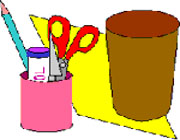 چوب پنبهتیغیک برگه کاغذمراحل ساخت:چوب پنبه را از مرکز به صورت عمودی ببرید.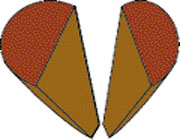 لبه آن را مرتب کنید.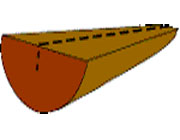 برای ساختن بادبان از یک برگه کاغذ استفاده کنید و با توجه به اندازه چوب پنبه مثلثی از کاغذ جدا کنید.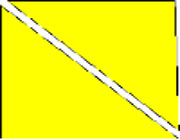 در سطح بالایی چوب پنبه شکافی را در قسمت طولی ایجاد کنید.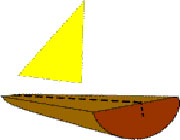 بادبان را با دقت داخل شیار قرار دهید طوری که کاملاً محکم بایستد.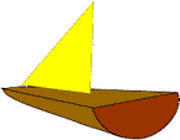 (به نقل از تارنمای تبیان)* به نظرتون برای جذاب‌ترشدن این کاردستی با خلاقیت خودتون چه کارهای دیگه‌ای می‌تونید انجام بدید؟
* برای رنگ‌آمیزی این قایق زیبا، به نظرتون چه کارهای دیگه‌ای می‌تونید انجام بدید؟هوش و سرگرمییک معما، یک چیستانچیستانآن چیست که با گریستن آسمان اشکش روان می‌شود؟معماکلمه‌ای نه حرفی به صورت تصویری در زیر نمایش داده شده‌است. می‌توانید آن را حدس بزنید؟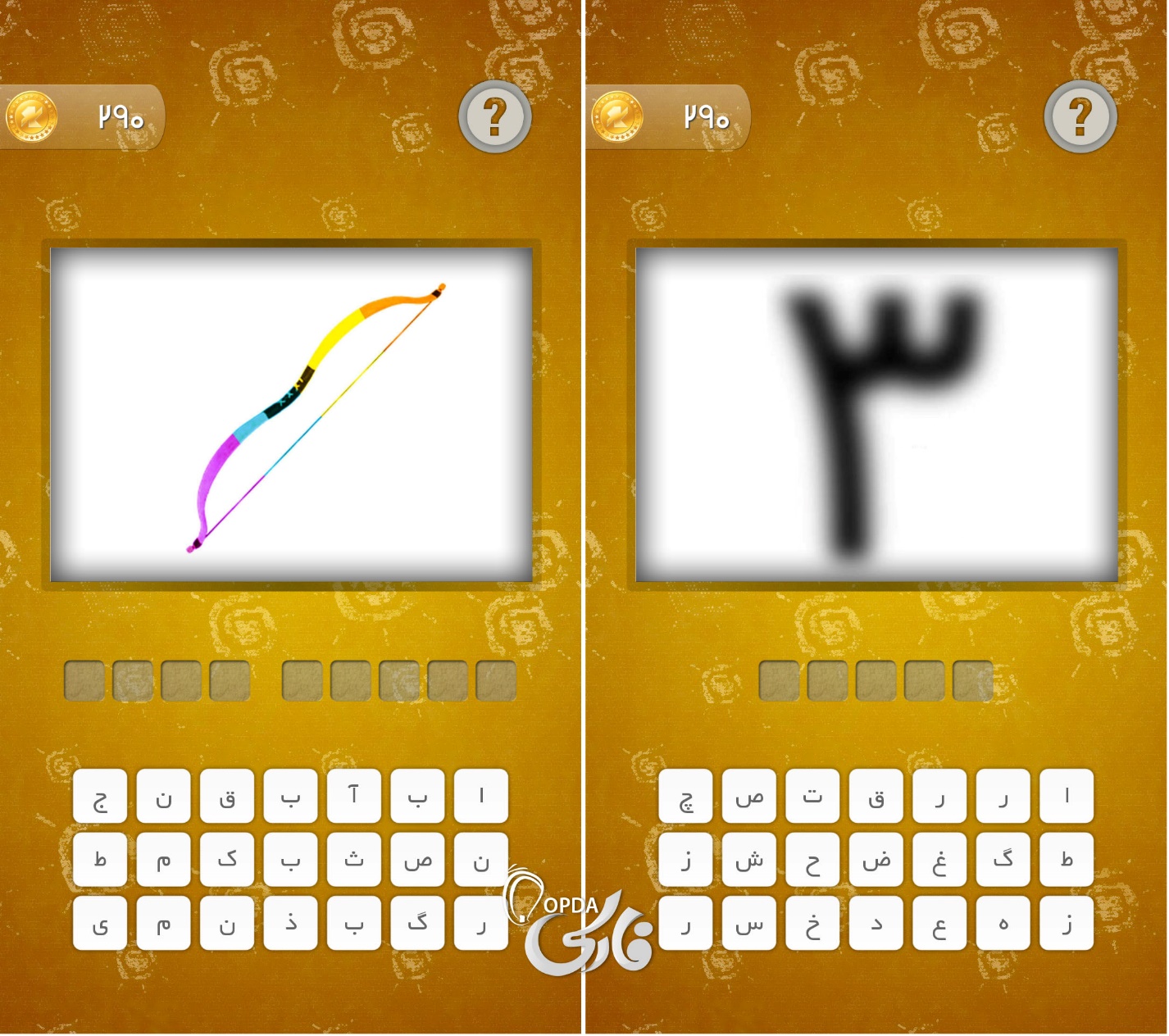 پاسخ چیستان:ناودانپاسخ معما:«رنگین کمان»یک پیشنهادباغ طوطیمولف: مسلم ناصری/ تصویرگر: حاتم ابتسام/ قطع: رحلی/ ناشر: انتشارات کتاب جمکران/ تعداد صفحات: 216 صفحه (مصور)/ قیمت: 11000 تومان، چاپ 1395این کتاب زندگی میثم تمّار از یاران باوفای امیرالمومنین علیه‌السلام را در قالب رمان ارائه می‌کند که خواننده پس از مطالعه این رمان (باغ طوطی) از اینکه تاکنون چقدر از زندگی پرماجرا، جذاب، پرشور و شیدایی میثم تمّار کم‌اطلاع بوده‌است، شگفت‌زده می‌شود. ناشر توانسته این کتاب را سبک و خوش‌دست چاپ کند. تصویرسازی‌های خوبی هم صورت گرفته است.* آیا می‌دانید معنی «تمّار» چیست و چرا به این یار وفادار اهل‌بیت «میثم تمّار» می‌گویند؟دانستنی‌هاشتر: مرد بیابانهنگامی که شتر سه‌ساله می‌شود، می‌تواند بارهای سنگین را به وزن ۱۲۵ تا ۲۵۵ کیلوگرم و برای مسافت ۲۳ کیلومتر در روز حمل کند.کف پای شتر دارای خلقتی خاص است که کلفت و پهن است و مانع از این می‌شود که پای شتر در شن‌های ریز صحرا فرو رود.چشم‌های شتر دارای مژگان‌های بلندی است که به همراهی پلک‌ها، چشم‌ها را از طوفان‌های شنی و از تابش شدید آفتاب محافظت می‌کند.بینی شتر دارای شکاف‌های طولی است که شتر در هنگام تنفس بیشترین میزان هوا را وارد ریه‌های خود می‌کند.شتر می‌تواند بیشتر از هر حیوان دیگر بی‌آبی را تحمل کند. (به نقل از تارنمای انجمن علمی شتر ایران)حکایتچوپان فداکارچوپانی ماری را از میان بوته‌های آتش‌گرفته نجات داد و در خورجین گذاشته و به راه افتاد.
چند قدمی که گذشت، مار از خورجین بیرون آمده و گفت: «به گردنت بزنم یا به لبت؟»
چوپان گفت: «آیا سزای خوبی این است؟»
مار گفت: «بله، سزای خوبی بدی است!»
قرار شد از کسی سؤال بکنند. به روباهی رسیدند و از او پرسیدند. روباه گفت: «من تا صورت واقعه را نبینم، نمی‌توانم حکم کنم.» پس برگشته و مار را دوباره درون بوته‌های آتش انداختند، مار به التماس برآمد و روباه گفت: «بمان تا رسم خوبی از جهان برافکنده نشود.»وعده این هفته: قدردانی از یک خوبی با خوبییادداشت هفتهلذت روزه در روزهای سختاگر عبادت کردن مثل خوردن و خوابیدن لذت داشت، چقدر خوب می‌شد! فکرش را بکن! چطور غذا را دوست داری؟ اگر همان‌طور خدا را دوست ‌داشتی محشر می‌شد! یا مثل آن موقع‌ها که غرق در خوابی و چهارچنگولی رختوابت را چسبیده‌ای، در نماز غرق خدا می‌شدی و دست از او برنمی‌داشتی، حتماً عابدترین مردم روزگار می‌شدی. اما کمی بیشتر فکر کن. اگر قرار بود ما از نماز و روزه‌مان به این راحتی‌ها لذت ببریم، دیگر عبادت ارزش نداشت. به قول معروف هنر نمی‌کردیم. آن چیزی ارزشمند است که سخت باشد و هرچه سخت‌تر، اجرش بیشتر.حالا شانس شما زده و روزه در بلندترین و گرم‌ترین روزهای سال، مصادف شده با سن تکلیفتان. این یعنی یک عبادت خیلی ارزشمند. پس اگرچه سخت است، قدرش را بدان و خوشحال باش!احکام:روزه در حال ضعفتازه به سن تکلیف رسیده و روزه گرفتن برایش سخت است و ضعف می‌کند. اما به صرف ضعف کردن، نمی‌تواند روزه‌اش را بخورد، مگر آن‌که ضعف آ‌ن‌قدر زیاد باشد که تحملش خیلی سخت باشد و یا احتمال ضرر بدهد. متن دقیق رساله:انسان نمی‌تواند به خاطر ضعف روزه را بخورد، ولی اگر به قدری ضعف پیدا کند که تحمل آن بسیار مشکل شود می‌تواند روزه  را بخورد، و همچنین اگر برای او ضرر یا خوف ضرر داشته باشد رساله آموزشی حضرت آیت‌الله‌العظمی خامنه‌ای، بخش شرایط وجوب روزهدر محضر قرآنمعجزۀ کلماتاز همان چیزهایی که در اختیار همه است چیزی بسازی که ساختنش از دست هیچ‌کس برنمی‌آید. معجزه یعنی همین دیگر.***عرب‌های زمان نزول قرآن زندگی ابتدایی و ناهنجاری داشتند. اما در شعر و ادبیات بسیار پیشرفته بودند. به همین دلیل هم به رسول‌الله (صلی‌الله‌علیه‌وآله) تهمت ساحری می‌زدند. چون نمی‌توانستند چنین عباراتی بگویند و معتقد بودند حضرت از خودشان ساخته‌اند و به خدا نسبت داده‌اند. وقتی اعتراض قریش به پیامبر خدا بالا گرفت، آیات ابتدایی سورۀ بقره نازل شد:الم ذلِكَ الْكِتَابُ لَا رَيْبَ فِيهِالم. در [وحی بودن و حقانیت] این کتاب [با عظمت] هیچ شکی نیستیعنی کتابی که بر تو نازل کردیم، از همین حروف مقطعه و حروف الفبای خودتان است؛ اگر می‌توانید، مانند آن را بیاورید. و چه بهتر که هرلحظه با این معجزۀ بزرگ رفیق‌تر بشویم.در محضر اهل‌بیتدانا باش و افتادهراه اشتباه نرویم. تنها با تواضع می‌توان صاحب دانش شد.***یاران حضرت عیسی (علیه‌السلام) به ایشان قول داده بودند که در برابر کار ایشان تمکین کنند. وگرنه اجازه نمی‌دادند پاهایشان با دستان پیامبر خدا شسته شود. با خجالت به ایشان گفتند: «تو معلم ما هستی، شایسته بود که ما پای شما را می‌شستیم.» حضرت عیسی هم دلیلش را بیان کرد: «سزاوارترين مردم به خدمت كردن عالِم است. من اين‌چنين فروتنى كردم، تا شما بعد از من در ميان مردم فروتن باشيد، همچنان كه من با شما فروتنم.» حکمت و دانش تنها در زمین فروتنی و خضوع می‌روید.لِينُوا لِمَن تُعلِّمونَ، و لِمَن تَتَعَلَّمونَ مِنهُبا كسى كه به او علم مى‌آموزيد و با كسى كه از او علم فرامى‌گيريد، نرم و ملايم باشيدسؤالاتدر محضر قرآن – یکی از معانی حروف مقطعه قرآن چیست؟یعنی خداوند از حروف دیگری غیر از حروف عربی برای قرآن استفاده کرده است.معنی خاصی ندارد.یعنی این قرآن از همان حروفی ساخته شده که در اختیار همه است.در محضر اهل‌بیت – سزاوارترین مردم برای خدمت کردن به دیگران کیست؟عالمان و دانشمندانکوچک‌ترهاضعیف‌ترین مردماحکام- آیا بر اثر ضعف کردن می‌توان روزه را شکست؟بله، اشکالی ندارد.خیر، مگر آنکه تحملش سخت باشد و یا احتمال ضرر دهد.خیر، به هیچ وجه نمی‌تواند.یادداشت اول- کدام عبادت ارزشمندتر است؟عبادتی که سخت‌تر باشد.عبادتی که لذت‌بخش‌تر باشد.عبادتی که ساده‌تر باشد.